	      Gamlebyen Rotaryklubb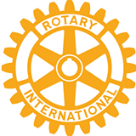 	   Referat møte 30.09.20, Medlemsrekrutering - idedugnadTilstede: 16 medlemmerPresident Tove åpnet møtet som vanlig med et dikt. «En Hustavle» av Arnulf Øverland var dagens valg. Klubben har fått tre utmeldinger i løpet av de to siste ukene. Ottar beskrev det som en alvorlig tankevekker at det var de yngre, nyere medlemmene som meldte seg ut. Var vi ikke flinke nok til å engasjere og ta oss av hverandre eller var det noe vi må fange opp som et problem. Han oppfordret presidenten om å ta personlig kontakt med hver og en av de utmeldte for å finne ut av hva som lå bak utmeldelsen slik at vi kan lære av det eller aller helst få de til å vurdere medlemskapet på nytt. Tove effektuerer.Det hadde kommet inn forslag på mer enn 70 navn på mulige nye medlemmer. Listen ble gjennomgått og de navnene hvor det kom anmerkninger ble strøket. Håvard sender ut listen til alle. Komiteene tar opp listen på sine møter til uken. Bernt og Terje M meldte seg som ledere av komiteen som skal føre arbeidet videre med rekruteringen.Sarpsborg Rotaryklubb hadde laget en liten folder til hjelp i presentasjonen overfor nye reflektanter. Skal vi lage noe lignende?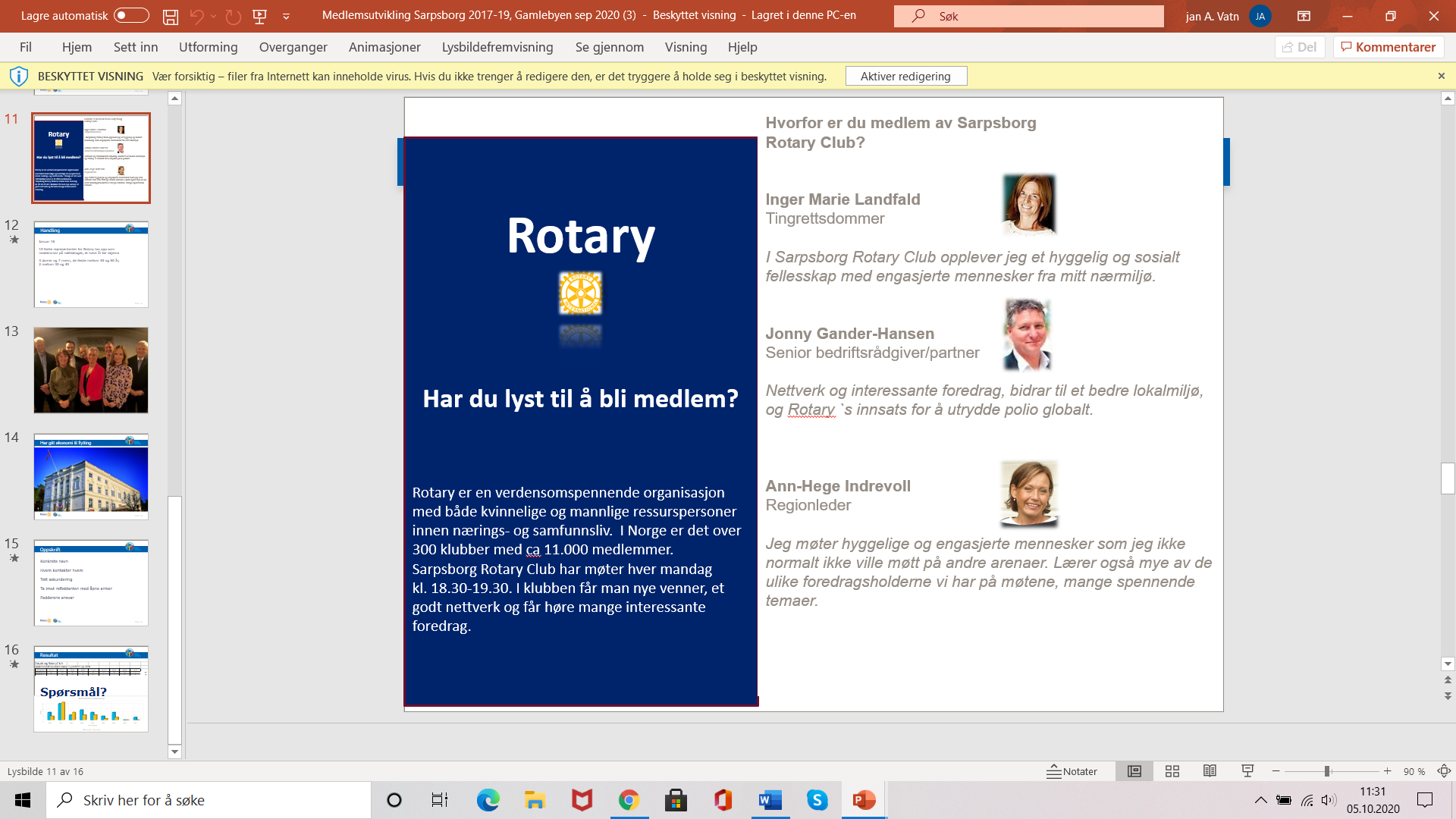  Referat: Jan A. Vatn